Tugas Fisika Kelas XI IPA 1 dan XI IPA 2Momen gaya (torsi)1. Hitunglah momen gaya masing-masing, dan torsi totala. jika titik poros di Ab. jika titik poros di Bc. jika titik poros di C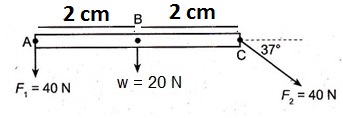 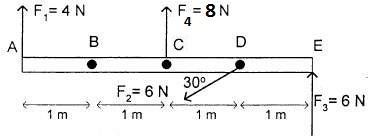 2. Hitunglah momen gaya masing-masing, dan torsi total titik poros di tengah bidang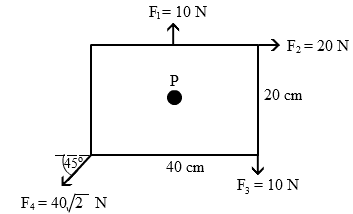 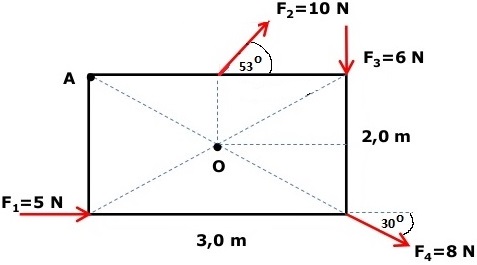 